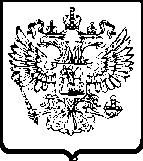 ФЕДЕРАЛЬНАЯ АНТИМОНОПОЛЬНАЯ СЛУЖБАУПРАВЛЕНИЕ ПО РЕСПУБЛИКЕ САХА (ЯКУТИЯ)Р Е Ш Е Н И Е           по делу № 014/06/59-1368/2021о нарушении законодательства о контрактной системе в сфере закупокг. Якутск                                                                                                               08 июля 2021 годаКомиссия Управления Федеральной антимонопольной службы по Республике Саха (Якутия) по контролю закупок (далее также – Комиссия, Комиссия антимонопольного органа) на основании Приказа Якутского УФАС России №06-01/2020 от 05.10.2020, в составе:<…> – начальника отдела контроля закупок Якутского УФАС России, заместителя председателя Комиссии;<…> – государственного инспектора отдела контроля закупок Якутского УФАС России, члена Комиссии;<…> – ведущего специалиста-эксперта отдела контроля закупок Якутского УФАС России, члена Комиссии;в отсутствии:от уполномоченного органа муниципального района "Жиганский национальный эвенкийский район" Республики Саха (Якутии) (далее также – МР «Жиганский национальный эвенкийский район» РС(Я), уполномоченный орган): не участвовали, уведомлены надлежащим образом;от заказчика эвенкийского муниципального образования «Кыстатыам» муниципального района «Жиганский национальный эвенкийский район» Республики Саха (Якутия) (далее также – Эвенкийского МО «Кыстатыам» МР «Жиганский национальный эвенкийский район» РС(Я), заказчик): не участвовали, уведомлены надлежащим образом;от заявителя общества с ограниченной ответственностью «СТИГМАТРАНС» (далее также – ООО «СТИГМАТРАНС», заявитель): не участвовали, уведомлены надлежащим образом;рассмотрев жалобу ООО «Стигматранс» на действия (бездействие) заказчика Эвенкийского МО «Кыстатыам» МР «Жиганский национальный эвенкийский район» РС(Я) при проведении электронного аукциона на обустройство моста до кладбища через р. Кыстатыамка в с. Кыстатыам. Жиганского района. (извещение № 0116300016421000011), проведя в соответствии с пунктом 1 части 15 статьи 99 Федерального закона от 05.04 2013 года №44-ФЗ «О контрактной системе в сфере закупок товаров, работ, услуг для обеспечения государственных и муниципальных нужд» (далее также – Закон о контрактной системе, Закон №44-ФЗ) внеплановую проверку осуществления закупки действуя в соответствии с Административным регламентом, утвержденным приказом ФАС России от 19.11.2014 года № 727/14,у с т а н о в и л а:В Управление Федеральной антимонопольной службы по Республике Саха (Якутия) поступила жалоба ООО «Стигматранс» на действия заказчика. Из сути жалобы ООО «Стигматранс» следует, что заказчиком не соблюдены требования законодательства о контрактной системе при составлении аукционной документации, что нарушает законные права и интересы заявителя на участие в электронном аукционе.Просит признать жалобу обоснованной.Из представленных письменных пояснений заказчика и уполномоченного учреждения следует, что с жалобой ООО «Стигматранс» не согласны. Просят признать жалобу необоснованной.В ходе рассмотрения дела представитель уполномоченного учреждения пояснил, что с жалобой не согласен. Просит признать жалобу необоснованной.Комиссия антимонопольного органа, изучив имеющиеся в деле документы, считает жалобу ООО «Стигматранс» необоснованной по следующим основаниям.В соответствии с частью 47 статьи 112 Закона о контрактной системе с 1 января по 31 декабря 2019 года включительно аккредитованные ранее на электронных площадках участники закупок для участия в электронных процедурах обязаны пройти регистрацию в единой информационной системе.В соответствии с частью 1 статьи 24.2 Закона о контрактной системе участник закупки, зарегистрированный в ЕИС и аккредитованный на электронной площадке, вправе участвовать во всех электронных процедурах, проводимых на электронной площадке в соответствии с требованиями Закона о контрактной системе.Регистрация участников закупок в ЕИС осуществляется в электронной форме на основании информации и документов в порядке и сроки, которые определены в соответствии с постановлением Правительства Российской Федерации от 30.12.2018 № 1752 «О порядке регистрации участников закупок в единой информационной системе в сфере закупок товаров, работ, услуг для обеспечения государственных и муниципальных нужд и ведения единого реестра участников закупок и внесении изменений в постановление Правительства Российской Федерации от 08.06.2018 № 656».Пунктом 6.2 постановления Правительства Российской Федерации от 08.06.2018 № 656 «О требованиях к операторам электронных площадок, операторам специализированных электронных площадок, электронным площадкам, специализированным электронным площадкам и функционированию электронных площадок, специализированных электронных площадок, подтверждении соответствия таким требованиям, об утрате юридическим лицом статуса оператора электронной площадки, оператора специализированной электронной площадки» установлено, что с 1 января 2020 года оператор электронной площадки обязан обеспечить невозможность подачи заявки на участие в закупке лицам, аккредитованным до 1 января 2019 года на электронной площадке и не прошедшим регистрацию в ЕИС.Таким образом, с 1 января 2020 года только участники закупок, прошедшие регистрацию в ЕИС и включенные в единый реестр участников закупок (далее – ЕРУЗ), могут принять участие в электронных процедурах в соответствии с требованиями закона о контрактной системе.Согласно части 1 статьи 105 Закона о контрактной системе, любой участник закупки в соответствии с законодательством Российской Федерации имеет право обжаловать в судебном порядке или в порядке, установленном настоящей главой, в контрольный орган в сфере закупок действия (бездействие) заказчика, уполномоченного органа, уполномоченного учреждения, специализированной организации, комиссии по осуществлению закупок, ее членов, должностных лиц контрактной службы, контрактного управляющего, оператора электронной площадки, оператора специализированной электронной площадки, если такие действия (бездействие) нарушают права и законные интересы участника закупки.В соответствии с пунктом 1 части 11 статьи 105 Закона о контрактной системе жалоба возвращается подавшему ее лицу без рассмотрения в случае, если жалоба не соответствует требованиям, установленным настоящей статьей.Комиссией в ходе рассмотрения жалоб установлено, что согласно сведениям официального сайта «Единой информационной системе в сфере закупок» (ЕИС) (https://zakupki.gov.ru/) информация о заявителе ООО «Стигматранс» (ИНН: 9704012954) в «Едином реестре участников закупок» (ЕРУЗ) отсутствует.Следовательно, в силу части 1 статьи 24.2 Закона о контрактной системе ООО «Стигматранс» не соответствует требованиям, предъявляемым к участникам закупки, ввиду чего положения документации электронного аукциона не могут нарушить права и законные интересы заявителя в лице ООО «Стигматранс».Таким образом, жалоба ООО «Стигматранс» признана необоснованной.   На основании вышеизложенного, руководствуясь пунктом 1 части 15 статьи 99, статьи 106 Федерального закона от 05.04.2013 № 44-ФЗ «О контрактной системе в сфере закупок товаров, работ, услуг для обеспечения государственных и муниципальных нужд», Комиссия Управления Федеральной антимонопольной службы по Республике Саха (Якутия),р е ш и л а:признать жалобу ООО «Стигматранс» на действия (бездействие) заказчика эвенкийского муниципального образования «Кыстатыам» муниципального района «Жиганский национальный эвенкийский район» Республики Саха (Якутия) при проведении электронного аукциона на обустройство моста до кладбища через р. Кыстатыамка в с. Кыстатыам. Жиганского района. (извещение № 0116300016421000011) необоснованной.Настоящее решение может быть обжаловано в судебном порядке в течение трех месяцев со дня вынесения.Заместитель председателя комиссии					    <…>Члены комиссии         					                                       <…>                                                                                                                           <…>